CHILDREN’S HOME FOUNDATION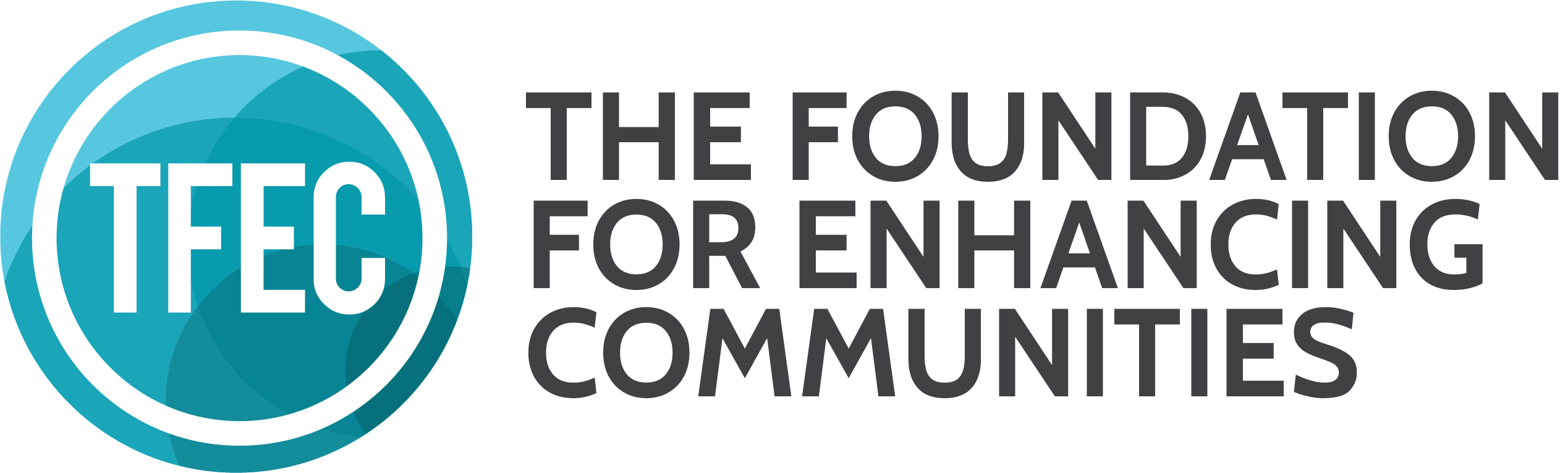 APPLICATION FOR FUNDING COVER PAGE DATE DUE: Feb 1, 2020 A completed copy of this cover page must accompany all applications for funding directed to the Children’s Home Foundation Fund, a fund of The Foundation for Enhancing Communities (TFEC).  Please provide the following information in a narrative of five pages maximum, exclusive of attachments.  Completed applications may be mailed or hand delivered to the following addresses and must be received by–not postmarked by–4pm on the respective deadline date. MAILING ADDRESS: TFEC, PO Box 678, Harrisburg, PA 17108-0678.  PHYSICAL ADDRESS: TFEC, 200 North 3rd Street, 8th Floor, Harrisburg, PA.  Contact Jennifer Strechay, Program Offer for Community Investment, at jstrechay@tfec.org or 717-236-5040 with questions.Name of Organization Name and Title of Executive Leader Mailing Address   Phone  Website Name and Title of Contact  Email Address of Contact   Amount of Funding Requested Purpose of Funding Request  Briefly describe your organization: A. Mission, purpose, and historyB. Service population and geographic area served, including demographicsC. Current programs, activities, and accomplishmentsBriefly describe the project for which you are requesting funding: A. Project goals, objectives, and planned activities/eventsB. Project timetable and budget; the project budget is separate from the organization budgetC. Constituency served or targeted populationD. Other funding sources and amountsE. Project benefits and anticipated resultsF. Description of how project differs from similar projects in geographic area served. Additional Information Required: A. List of the applicant organization’s current Board of DirectorsB. Copy of the applicant organization’s current budget AND first page of the 990.  If 990 is not available or a 990 postcard is filed, upload applicant organization’s most recent audit or financial statement as a replacement for this requirement. C. Copy of the applicant organization’s 501(c) (3) Letter or proof of applicationD. Copy of the applicant organization’s registration with the Pennsylvania Bureau of Charitable OrganizationsE. While Letters of Support are NOT REQUIRED for this grant opportunity, they may be submitted with your grant materials.  If your project represents a partnership or is 100% dependent upon participation by an organization presented in your application, please provide a letter from each organization that confirms their agreement to participate in the project.